О признании утратившим силу решения №9 Новогригорьевского сельского совета от 22.09.2016 года «Об утверждении Положения об участии органов  местного самоуправления в профилактике терроризмаи экстремизма, а также минимизации и (или) ликвидации последствий проявлений терроризма и экстремизма в границах муниципального образования Новогригорьевское сельское поселение». С целью приведения нормативных правовых актов Новогригорьевского сельского совета Нижнегорского района Республики Крым в соответствие с действующим законодательством, Уставом муниципального образования Новогригорьевское сельское поселение Нижнегорского района Республики Крым, Новогригорьевский сельский совет РЕШИЛ:1. Признать утратившим силу решение №9 Новогригорьевского сельского совета от 22.09.2016 года «Об утверждении Положения об участии органов местного самоуправления в профилактике терроризма и экстремизма, а также минимизации и (или) ликвидации последствий проявлений терроризма и экстремизма в границах муниципального образования Новогригорьевское сельское поселение».2.Обнародовать настоящее решение на информационном стенде в здании администрации Новогригорьевского сельского поселения по адресу: ул.Мичурина,59 и на официальном сайте  Новогригорьевского сельского поселения Нижнегорского района Республики Крым http://novogrigor-adm91.ru /  .3. Решение вступает в силу со дня его официального обнародования. Председатель Новогригорьевского сельского совета –Глава администрации Новогригорьевского сельского поселения		                                                     А.М.Данилин РЕСПУБЛИКА КРЫМНИЖНЕГОРСКИЙ  РАЙОННОВОГРИГОРЬЕВСКИЙ СЕЛЬСКИЙ СОВЕТ13-я сессии 2-го созываРЕШЕНИЕ № 3От 26.12.2020 г. 				             с.Новогригорьевка         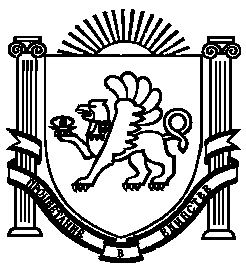 